Олимпийская викторина для старших дошкольников.Олимпийская викторина для детей старшего дошкольного возрастаОписание работы 
Викторина посвящена  ХХII зимним Олимпийским играм в Сочи – 2014,  ориентирована на знание зимних видах спорта детей  и взрослых. 
категории педагогов воспитателям ДОУ для детей старший дошкольный возраст; 
описать применение при ознакомление дошкольников с миром спорта.  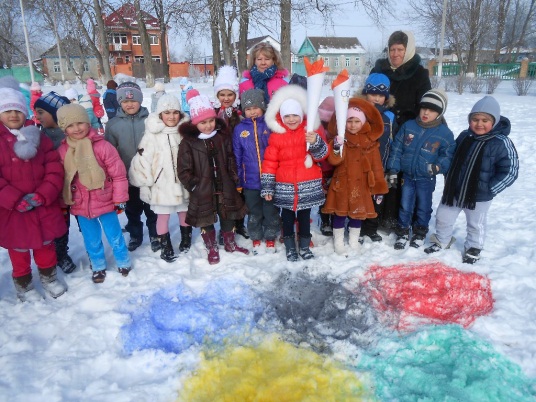 
Цель:Закрепить знания детей о различных видах спорта, об Олимпиаде; развивать умение самостоятельно связно излагать свои мысли; развивать интерес к различным видам спорта, желание им заниматься.
Материал: Эмблемы команд;для игры «Помогите спортсменам» по 1  сюжетной  картинке на каждого члена – всего 18 шт.; по 4 карточки на одного игрока с изображение спорт инвентаря – всего 72 шт.; разрезные картинки на каждую команду по 1 шт. – всего 3 шт.; по 1 картинки на каждого участника для игры "Найди зимние виды спорта" смайлики  для подсчёта баллов.Ход викторины.
Уважаемые команды, сегодня состоится викторина на олимпийскую тематику между тремя командами: команда «Белый Мишка», команда «Зайка» команда «Леопард».  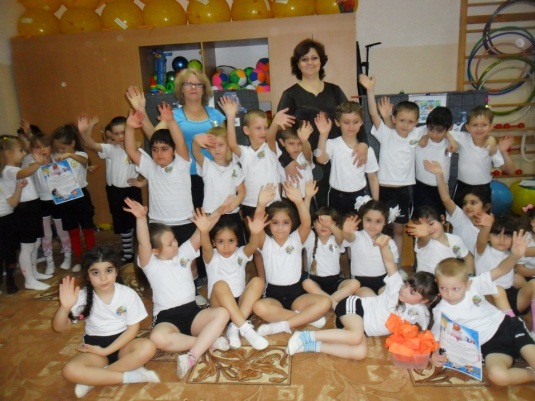 Олимпиада объединяет всех людей, живущих на планете Земля. Сейчас каждая команда представит себя.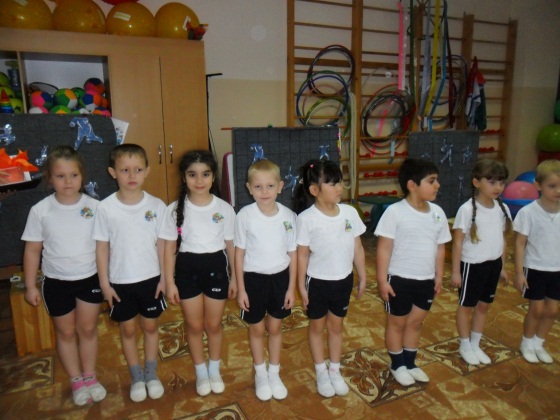 – В нашем детском саду будут проведены свои Малые Олимпийские игры, которые  продолжатся целую неделю, во время которой вы будете играть и соревноваться, покажете свою силу, быстроту, ловкость. И как вы уже знаете,  для открытия Олимпийских игр, надо зажечь олимпийский огонь, давайте же и мы зажжем свой олимпийский огонь. 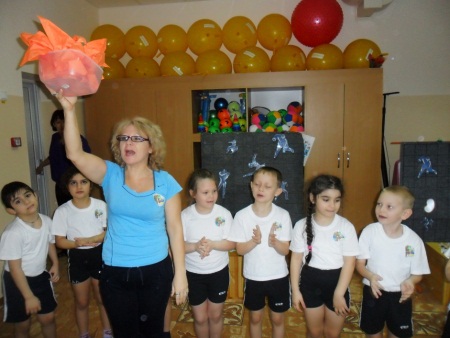 – Наши Олимпийские игры начнутся с клятвы юных олимпийцев: «Клянемся быть честными, к победе стремиться. Рекордов высоких клянемся добиться.  Клянемся, клянемся, клянемся!»    – Объявляю Олимпийские игры открытыми! (Звучит торжественная музыка).
Представление жюри: Сегодня наши малые олимпийские игры будет судить жюри: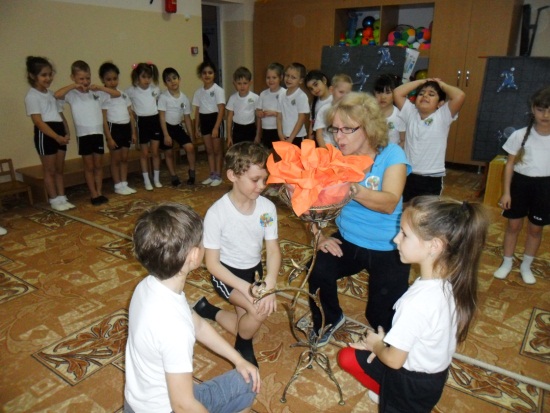 1. Воспитатели  средних групп: Духина Оксана Фёдоровна ,2. Бесшкурова Светлана Юрьевна.
Задание № 1. Интеллектуальная разминка (для детей)
1. Где впервые прошла олимпиада? (В  древней Греции в Афинах)
2. Что является эмблемой Олимпийских игр? (Пять колец)
3. Назовите девиз Олимпийских игр (Быстрее. Выше. Сильнее)
4. Кто может участвовать в Олимпийских играх? (Самые сильные и самые подготовленные спортсмены всей земли) 
5. Что такое паралимпийские игры? (игры для инвалидов и других людей с ограниченными возможностями)
6. Что является символом всех Олимпийских игр? (Огонь)
7. Начало пути к финишу. (Старт)
8. В какой игре используется клюшка и шайба? (Хоккей)
9. Танцор на льду. (Фигурист)
10. Заливная спортплощадка для хоккеистов – это... (Каток)
11. В какой цвет обычно окрашена хоккейная шайба? (Чёрный)
12. Чем играют в хоккее на траве: шайбой или мячом? (Мячом)
ОЦЕНКА:  за каждый правильный ответ 1 балл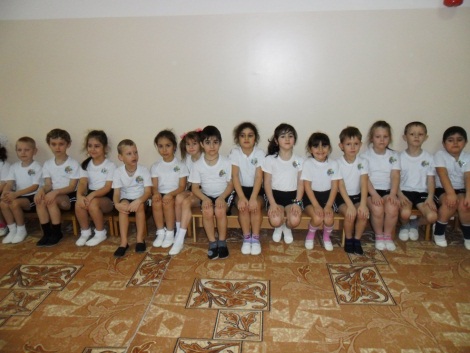 Следующее задание для участников команд.

Задание № 2. «Помогите спортсменам» (для детей)
Игроки должны помочь спортсменам найти подходящий инвентарь для занятия спортом. По 4 карточки на 1 сюжетную картинку. 
ОЦЕНКА:  за каждую правильную карточку 1 балл 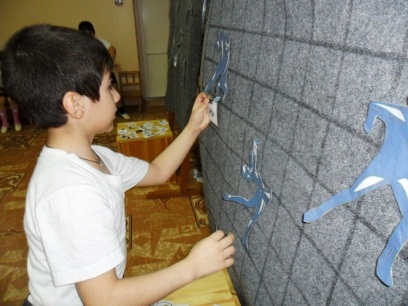 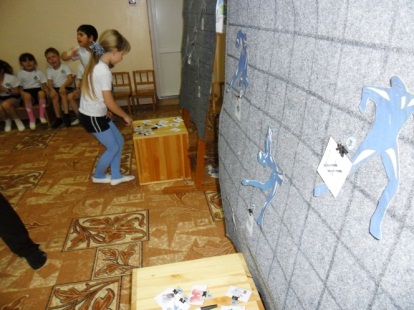 
Задание № 3. «Мы — олимпийцы» (для детей и взрослых)
Одной команде предлагается показать с помощью пантомимы зимние виды спорта (хоккей, фигурное катание, горные лыжи). Члены команд соперников должны узнать, что это за спорт. Жюри оценивает, какая команда правильно и оригинально изобразит видов спорта.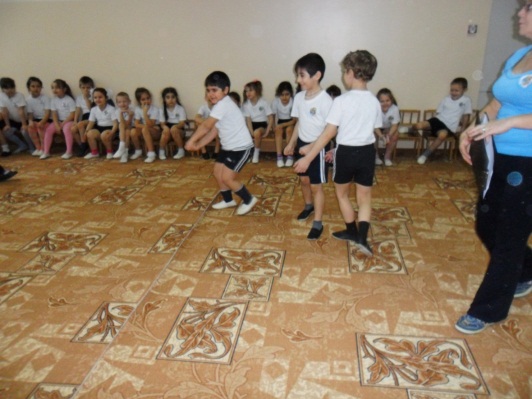 
ОЦЕНКА: 1 балл
Продолжим наши состязания.
Задание № 4. «Доскажи словечко» и Загадки (для детей)
1. Михаил играл в футбол
И забил в ворота … (гол)
2. Шишку тот себе набьёт,
Кто вдруг шлёпнется на …(лед).
3. Вышел Ванечка на лёд,
По воротам шайбой бьёт.
Палкой шайбу бьёт Ванюшка?
Нет! Не палкой. Это — …(клюшка). 
ЗАГАДКИ
1. Две в руках, две в ногах,
Мчусь по снежным искрам,
Не проваляться в снегах
Ноги мои быстрые.           (лыжи)
2. Куда Ваня, туда мы,
Мы забава в дни зимы.
И отлично нынче мы
К башмакам привинчены.     (коньки).
3. Всё лето стояли,
Зимы ожидали.
Дождались поры – 
Помчались с горы.             (санки).
ОЦЕНКА: за каждый правильный ответ 1 балл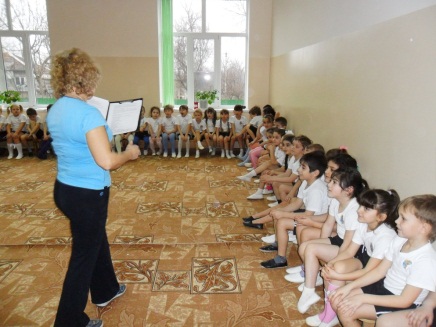 
Задание № 5. «Угадай вид спорта» (для детей)
По сигналу вся команда собирает разрезную картинку «Зимний вид спорта», собирают его и отгадывают виды спорта. Затем называет, что объединяет эти виды спорта (коньки)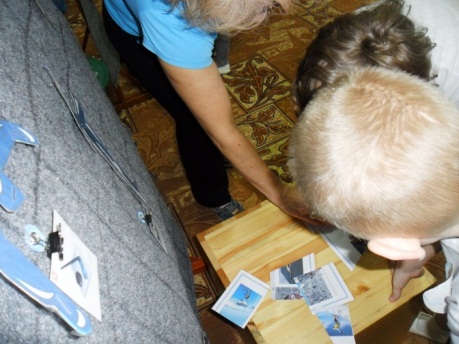 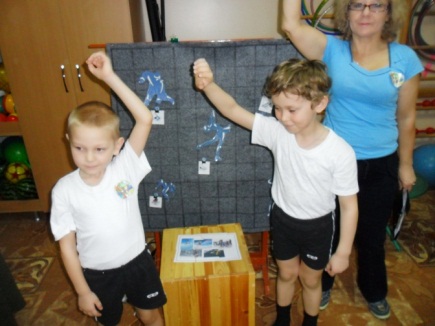 
ОЦЕНКА: за правильно сложенную картинку  ответ 1 балл и 1 балл за ответ всего- 2 балла
Задание № 6. «Найди зимний вид спорта» (для детей)
Всем участникам команды выдаётся листок с изображением разных видов спорта. Нужно обвезти в кружок только зимние виды спорта.
Побеждает та команда, которая быстро всё сделает (без ошибок)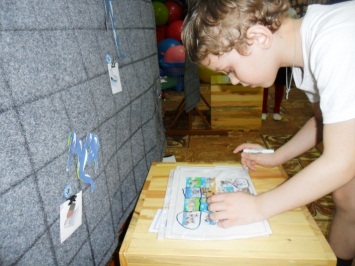 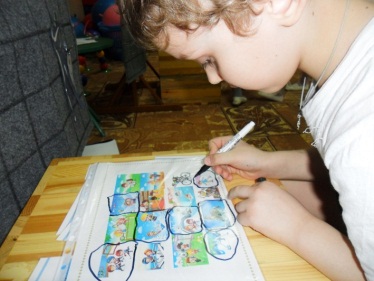 
ОЦЕНКА: за каждую  правильную картинку 1 балл всего – 5 баллов

Молодцы, ребята! Вы достойно справились с предложенными заданиями. Наша викторина закончена, давайте подведем итог и узнаем, какая команда стала победителем наших соревнований.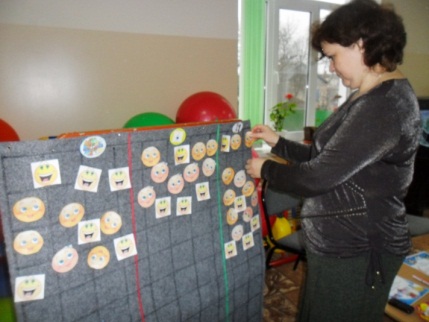 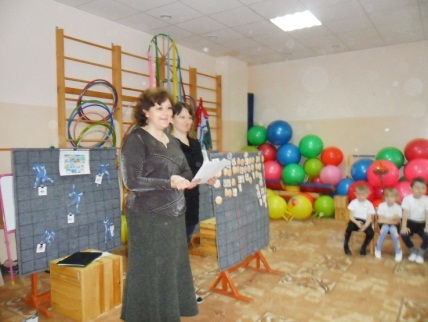                                                                      Награждение всех участников.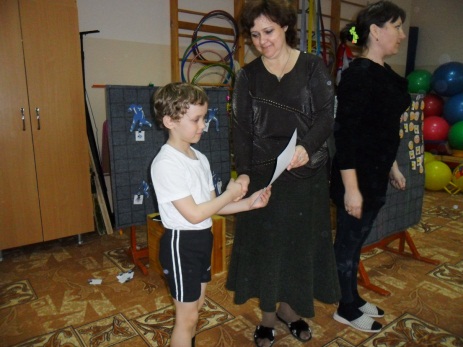 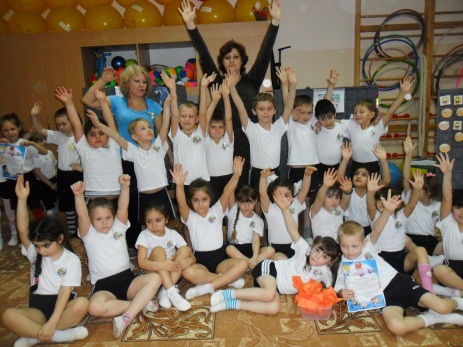                                    « УРА!  МЫ -  ОЛИМПИЙЦЫ!»